Муниципальное дошкольное образовательное учреждение«Детский сад № 61»Публичный докладдеятельности МДОУ 2019-2020 г.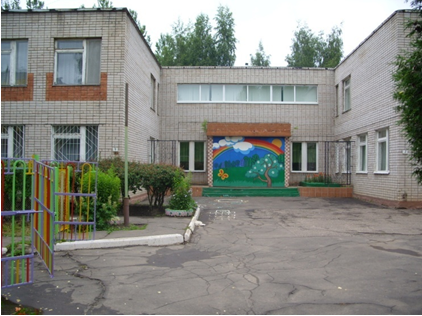 ЯрославльСодержаниеОбщие сведенияИсторическая справкаОбщая характеристика учрежденияГрупповой составСоциальный паспорт учрежденияСтруктура управления в ДОУУсловия функционирования дошкольного образовательного учрежденияКадровое обеспечениеМатериально-техническая базаРазвивающая предметно-пространственная среда ДОУВоспитательно-образовательное пространство ДОУРежимОздоровительно-профилактическая деятельность ДОУ Реализуемые образовательные программыУправление качеством образования в ДОУРезультаты освоения ООП ДОУРезультаты готовности выпускников к обучению в школеАнализ реализации Программ дополнительного образованияРезультаты анкетирования родительского состава ДОУТворческая активность ДОУСоциальное партнёрство ДОУОсновные направления ближайшего развития ДОУI.	Общие сведения1.1.	Историческая справкаГосударственное муниципальное дошкольное образовательное учреждение «Детский сад № 61» «Цветик-семицветик» функционирует с марта 1982 года.До января 1998 года находился в ведении Ярославского моторного завода.С момента основания функционировало 14 групп, которые посещало более 400 детей.Это первый детский сад в городе, где был построен спортивный комплекс, включающий просторный, прекрасно оборудованный спортивный зал и бассейн.С момента основания до августа . детский сад возглавляла Зевина Изабелла Григорьевна. Награждена грамотой Министерства образования РФ.С августа 2003 года - Кузьмина Ирина Валентиновна.1.2.	Общая характеристика учрежденияСтатус, приоритет: дошкольное образовательное учреждение12 групп – общеразвивающей направленности2 группы – для детей с аллергопатологиейДетский сад № 61 «Цветик-семицветик» сегодня – это уникальный детский островок в 11 микрорайоне Дзержинского района.  Здание детского сада типовое, двухэтажное. Расположено во дворе жилого массива, вдали от промышленных предприятий и трассы.   Территория детского сада озеленена насаждениями по всему периметру. На территории учреждения имеются различные виды деревьев и кустарников, газоны, клумбы и цветники.   Вблизи детского сада расположены: средняя общеобразовательная школа №58, Гимназия № 99, Центральная детская библиотека, Детская хоровая студия «Канцона», Городская детская поликлиника №2, ледовый и оздоровительный        комплексы.Контингент воспитанников детского сада   представлен детьми раннего возраста: от 2 до 3 лет и дошкольного возраста: от 3 до 8 лет.Лицензия: № 0000362/76Л02 от 01 июля 2015 г.Педагогическое кредо МДОУ «Цветик-семицветик»: «Счастливое детство – счастливый малыш!»1.3.	Групповой состав1.4.	Социальный паспорт учрежденияII.	Структура управления в ДОУIII.	Условия функционирования дошкольного образовательного учреждения3.1.	Кадровое обеспечениеЗаведующий ДОУКузьмина Ирина ВалентиновнаОбразование: ВысшееШуйский государственный педагогический институтКвалификация: преподаватель дошкольной педагогики и психологии, методист по дошкольному воспитаниюКатегория: высшаяНаграждена: Грамота Управления Образования г. Ярославля, 2001Грамота Департамента Образования Мэрии г. Ярославля, 2006Грамота Министерства образования РФ, 2013Почётный работник общего образования РФ, 2016Старший воспитатель        Борисова Наталья ЮрьевнаОбразование: ВысшееЯрославский государственный педагогический университет им. К.Д.УшинскогоКвалификация: преподаватель психологии и педагогики дошкольнойКатегория: высшаяНаграждена: Грамота Управления образования г. Ярославля, 2002Грамота Департамента Образования Ярославской области, 2006Грамота Министерства образования, 2014Уровень квалификацииОбразовательный уровеньИтоги аттестации педагогических и руководящих работников ДОО на квалификационные категории за аттестационный период 2019-2020 учебный годАттестовано на высшую квалификационную категориюАттестовано на первую квалификационную категориюАттестовано на соответствие занимаемой должностиСравнительная таблица прохождения педкадрами курсов повышения квалификации (КПК)Выводы: Педагогический состав разновозрастной. Наблюдается баланс опытных педагогов со стажем и молодых и начинающих.Все педагоги имеют образование в соответствии с требованиями.Преобладают педагоги с высшим образованием.Доля педагогов, имеющих высшую и первую квалификационные категории составляет 53%. Сохраняется большая доля педагогов, которые работают в ДОУ до 2-х лет.Сохраняется тенденция мотивации педагогов на самообразование и повышение уровня квалификациюНаблюдается стабильность прохождения педагогами ДОУ КПК.Численность педагогических и административно-хозяйственных работников, прошедших повышение квалификации по применению в образовательном процессе ФГОС ДО составляет – 87,1%.Педагогический состав отличается наличием узких специалистов.На каждого педагогического работника приходится 9 воспитанников.Десять заповедей нашего педагогаЗаповедь 1. Люби воспитанника, доверенного тебе родителями, всей душой, сердцем и разумом.Заповедь 2. Старайся видеть в каждом своем воспитаннике полноправную, уникальную личность, достойную признания и уважения.Заповедь 3. Осознавай в полной мере ответственность за каждого вверенного тебе ребенка: за его физическое состояние и эмоциональное благополучие.Заповедь 4. Отдавай ежедневно детям все, что знаешь и умеешь сам, развивай их способности, выбирая самые прогрессивные методы обучения.Заповедь 5. Помни, что знания без чувств, добрых дел и чистых помыслов, не окрыляют, а отягощают и разрушают любого человека, в том числе, ребенка.Заповедь 6. Твердо знай, что любое осуществляемое тобой насилие над личностью (физическое или моральное), независимо от его цели, ставит под вопрос твое звание «педагог».Заповедь 7. Оценивай поступок, а не личность, и никогда не предпринимай воспитательных воздействий в дурном настроении.Заповедь 8. Воспринимай родителей своих воспитанников как первых союзников в деле развития детской личности.Заповедь 9. Славь профессию свою праведным педагогическим трудом во благо будущих поколений.Заповедь 10. Дорожи детским садом как своим родным домом, даже если в нем иногда протекает крыша.3.2.	Материально-техническая базаВ ДОУ представлена комплексная система воспитательно-образовательной, оздоровительно-профилактической работы с детьми.Воспитательно-образовательный модуль включает в себя:Групповые помещения- 14 групп для детей младшего, среднего и дошкольного возраста.Методический кабинет.Музыкальный и физкультурный залы.Бассейн.Кабинет для специалистов.Коррекционно-развивающей модуль:Кабинет педагога-психолога.Кабинет учителя-логопеда.Оздоровительно-профилактический модуль:Медицинский кабинет.Процедурный кабинет.Изолятор.Соответственно с требованиями стандартов оборудованы групповые помещения.Выводы:В ДОУ имеются все необходимые ТСО, медицинское, спортивное, игровое оборудование; методические, дидактические, развивающие пособия, игры.  Материально-техническая база постоянно пополняется. Перспективы:Совершенствование материально-технической базы ДОУ;Обогащение спектра оздоровительных и закаливающих мероприятий,  профилактических процедур, способствующих снижению заболеваемости детей, улучшения условий для оздоровления детей;Максимальное удовлетворение интересов и потребностей детей.Выводы: Интеграция деятельности всех служб учреждения, действующая оздоровительно-профилактическая база, комфортный психологический климат, система воспитательно-образовательной работы позволяют достигнуть успехов в развитии и оздоровлении детей, качества предоставляемой образовательной услуги.3.3.	Развивающая предметно-пространственная среда ДОУРазвивающая предметно-пространственная среда обеспечивает максимальную реализацию образовательного потенциала пространства ДОУ, группы, а также территории, прилегающей к ДОУ, материалов, оборудования и инвентаря для развития детей дошкольного возраста в соответствии с особенностями каждого возрастного этапа, охраны и укрепления их здоровья, учета особенностей и коррекции недостатков их развития.Развивающая предметно-пространственная среда обеспечивает возможность общения и совместной деятельности детей (в том числе детей разного возраста) и взрослых, двигательной активности детей, а также возможности для уединения.Развивающая предметно-пространственная среда обеспечивает:реализацию различных образовательных программ;учет национально-культурных, климатических условий, в которых осуществляется образовательная деятельность;учет возрастных особенностей детей.Развивающая предметно-пространственная среда соответствует принципам ФГОС ДО.Особенности развивающей предметно-пространственной среды:Среда выполняет образовательную, развивающую, воспитывающую, стимулирующую, организованную, коммуникативную функции. Но самое главное - она работает на развитие самостоятельности и самодеятельности ребенка. Предусмотрено гибкое и вариативное использование пространства. Среда служит удовлетворению потребностей и интересов ребенка.Форма и дизайн предметов ориентирована на безопасность и возраст детей. Элементы декора легко сменяемы. При создании развивающей предметно - пространственной среды в групповом помещении учитываются закономерности психического развития детей, показатели здоровья, психофизиологические и коммуникативные особенности, уровень общего и речевого развития, а также показатели эмоционально - потребностной сферы. Цветовая палитра представлена теплыми, пастельными тонами. При создании развивающего пространства в групповом помещении учитывается ведущая роль игровой деятельности. Среда группы меняется в зависимости от возрастных особенностей детей, периода обучения. Развивающая предметно - пространственная среда имеет характер открытой, незамкнутой системы, способной к корректировке и развитию. Она не только развивающая, но и развивающаяся. При любых обстоятельствах предметный мир, окружающий ребенка, пополняется и обновляется, приспосабливается к новообразованиям определенного возраста.Пространство групп организовано в виде разграниченных зон («центры», «уголки»), оснащенных большим количеством развивающих материалов (книги, игрушки, материалы для творчества, развивающее оборудование и пр.). Подобная организация пространства позволяет дошкольникам выбирать интересные для себя занятия, чередовать их в течение дня, а педагогу даёт возможность эффективно организовывать образовательный процесс с учетом индивидуальных особенностей детей. Оснащение уголков меняется в соответствии с комплексно-тематическим планированием образовательного процесса.IV.	Воспитательно-образовательное пространство ДОУ4.1.	РежимРежим работы МДОУ «Детский сад № 61»: с 6.30-18.30 час.Выходной: суббота, воскресенье4.2.	Оздоровительно-профилактическая деятельность ДОУГруппа здоровьяПропуск по болезни одним ребёнкомОбщая заболеваемость(в динамике)Группа часто болеющих детейВыводы:Анализ состояния здоровья воспитанников в 2019 г. выявил:Детей с первой группой здоровья – 1 чел.Сохраняется кол-во детей с хронической патологией.Уменьшение кол-ва часто болеющих детей на 3 чел, по сравнению с 2018 г.Преобладание заболеваемости с диагнозом ОРЗ и ОРВИ от общего количества заболеваний.Значительное увеличение кол-ва инфекционных заболеваний по сравнению с 2018 г. с 5,2% до 11,3%Незначительное уменьшение пропусков по болезни одним ребёнком с 11,5 дней до 11,3 дней.Анализ выполнения муниципального заданияВыводы:Выполнение детодней: 67,6%Стабильность в уменьшении кол-ва дней, пропущенных по болезни по сравнению с 2018 г.Количество неболевших детей увеличилось с 29 до 32 чел.Индекс здоровья – 8,9, не изменился.Показатель пропусков воспитанниками по прочим причинам незначительно уменьшился.Показатели здоровья воспитанников требуют систематического применения здоровьсберегающих технологий.Сравнительный анализпротекания адаптационного периодаВ 2019-2020 учебном году поступило 63 человека:Из нихВысокий уровень адаптированности: 56%Средний уровень адаптированности: 38%Низкий уровень адаптированности: 6%Сравнительный анализ протекания адаптации позволяет сделать заключение о положительной работе Службы комплексного сопровождения с вновь поступившими детьми и их родителями.Перспектива:Развивать и совершенствовать систему психологического сопровождения адаптации детей в ДОУ;Совершенствовать психолого-педагогическое просвещение педагогов и родителей;Способствовать продуктивному взаимодействию педагогов, родителей и детей в период адаптации.4.3.	Реализуемые образовательные программыКомплексная авторская программа воспитания и обучения в детском саду «От рождения до школы» под ред. Н.Е.Вераксы, Т.С. Комаровой, Э. М. Дорофеевой.Цель: создание благоприятных условий для полноценного проживания ребенком дошкольного детства, формирование основ базовой культуры личности, всестороннее развитие психических и физических качеств в соответствии с возрастными и индивидуальными особенностями, подготовка к жизни в современном обществе, формирование предпосылок к учебной деятельности, обеспечение безопасности жизнедеятельности дошкольникаЗадачиОбеспечить усвоение воспитанниками на ступени раннего и дошкольного возраста обязательного минимума содержания образования на уровне требований образовательного стандарта.Обеспечить охрану и укрепление здоровья детей.Развивать творческий потенциал, художественные способности, эстетическое восприятие, индивидуальность ребенка через художественно-эстетические виды деятельности.Обеспечить развитие личностных качеств и навыков социального поведения (коммуникативности, инициативности, самостоятельности).Вовлекать родителей в единое образовательное пространство «Детский сад – семья», использовать потенциал семьи для гармоничного развития ребёнкаПарциальные программы:Н.П.Кочетова «Физическое воспитание и развитие детей раннего возраста», программа «Кроха», М. Просвещение, .Т.И.Осокина, Е.А.Тимофеева, Т.Л.Бочина «Обучение плаванию в д/с», М., Просвещение, .Н.Ф.Сорокина «Театр-творчество-дети», М., Аркти, .О.А.Куревина, Г.Е.Селезнева «Путешествие в прекрасное», программа «Школа 2100», М., «Баласс», .О.П.Радынова «Музыкальные шедевры», М.,1999 г.В,А.Петрова «Малыш» - программа развития музыкальности у детей раннего возраста.Р.Б. Стеркина, О.Л. Князева, Программа Я, ты, мы, М., Просвещение, .Р.Б.Стеркина, О.Л.Князева, Н.Н.Авдеева, Основы безопасности детей дошкольного возраста, СПб, «Детство-Пресс», .С.Н.Николаева Юный эколог. – М.: Мозаика-Синтез, 1999Школа 2100. Образовательная программа. // Под редакцией А.А.Леонтьева. Выпуск 3. – М., «Баласс». 1999 Р.Н. Бунеев, Е.В. Бунеева, Т.Р.Кислова Программа дошкольного курса развития речи и подготовки к обучению грамоте. – М., «Баласс», 1998Л.Г.Петерсон, Е.Е.Кочемасова, Н.П. Холина Программа дошкольной подготовки по математике детей 3-6 лет. - М., «Баласс», 1999А.А.Вахрушев, Е.Е.Кочемасова, Ю.А.Акимова Программа для дошкольников «Окружающий мир». – М., «Баласс», 1999Приоритетные направления деятельности ДОУФизическое воспитание, оздоровление детей дошкольного возраста и сохранение психического   здоровья.Цель: Сохранение и укрепление физического и психического здоровья, создание условий, обеспечивающих эмоциональное благополучие каждого ребёнка.Задачи: 1. Продолжить создавать условия в ДОУ обеспечивающие охрану и укрепление физического и      психического здоровья детей.2. Оказывать своевременную психолого-педагогическую      и медико-социальную помощь детям с проблемами в развитии.  3. Продолжать повышать компетентность педагогов и родителей по вопросам оздоровления детей.Результат: Гармоничное развитие психического и физического здоровья детейХудожественно – эстетическое развитие детей.Цель: Развитие творческого потенциала, индивидуальности каждого ребенкаЗадачи: 1. Способствовать постоянному пополнению, теоретических и практических знаний педагогами по данному направлении2. Воспитывать творческого, инициативного ребенка, умеющего проявить свои индивидуальные способности в художественно-речевой, музыкально-театрализованной, игровой деятельности.Результат: 1. Совершенствование профессиональной подготовки педагогов по художественно-эстетическим видам деятельности.2. Обеспечение обогащенного художественно- эстетического развития детей, формирование базисных основ личности.Психолого – педагогическое взаимодействие детского сада и семьи.Цель: Активное вовлечение родителей в единое образовательное пространство «Детский сад-семья»Задачи: 1. Продолжать осуществлять психолого-педагогическое просвещение родителей по вопросам воспитания и обучения детей дошкольного возраста.2. Продолжать формировать у родителей потребность и умение решать проблемы своего ребёнка на основе совместного заинтересованного диалога с педагогами и специалистами ДОУ.3. Познакомить педагогов с новыми формами работы с родителямиРезультат: Осознанное отношение родителей к воспитанию детей, участие в жизни детского сада.Нравственно-патриотическое воспитание детей дошкольного возрастаЦель: развитие у детей социально-значимых ценностей, гражданственности и патриотизма в процессе обучения в детском саду.Задачи: 1. Продолжать повышать образовательные, профессиональные, теоретические и практические знания педагогов по проблеме нравственно – патриотического воспитания дошкольников.2. Развивать у детей дошкольного возраста осознанное чувство любви к Родине, родному краю, городу.3. Совершенствовать работу педагогического коллектива по данному направлению с привлечением родителей.Результат: формирование у детей патриотических чувств, основанных на ознакомлении с историей, культурой и традициями нашего народа, города.V.	Управление качеством образования в ДОУ5.1.	Результаты освоения ООП ДОУПрофиль уровня освоения ООП ДОУВыводы: уровень освоения воспитанниками ООП ДОУ высокий: 98 %, что констатирует факт успешности освоения ООП ДОУ.Сохраняется тенденция отказа родителей от прохождения ПМПК и перевода в специализированный детский сад тех воспитанников, которым было рекомендовано консультирование специалистами ПМПК.Освоение ООП ДОУ с апреля-май 2020 г. в связи с угрозой коронавирусной инфекции осуществлялось в условиях дистанционного образования, посредством использования официального сайта ДОУ, функционированием групп ВКонтакте, общением в Viber, WhatsApp, электронной почте, размещением отснятых видеоматериалов.Сводная таблица данных уровня освоения ООП ДОУ по направлениям развития 2019-2020 учебный годВыводы: По всем направлениям развития воспитанников в 2019-2020 учебном году наблюдается положительная динамика уровня усвоения программного материала: 4,8 (96%) -4,9(98%) баллов из 5 возможных.5.2.	Результаты готовности выпускников к обучению в школеВ 2019-2020 учебном году выпускаются 67 человек. Из них:12 детей имеют высокий уровень готовности к школе (19%);19 детей – уровень выше среднего (29%);28 детей – средний уровень (43%);4 ребёнка – уровень ниже среднего (6%);2 ребёнка – низкий уровень (3%)Выводы: Воспитанники 6-7 лет усвоили программный материал и овладели необходимыми знаниями, умениями и навыками. Хорошие результаты усвоения программного материала достигнуты в результате применения на занятиях наглядного материала по тематикам, изготовления различного демонстрационного и раздаточного материалов, индивидуальной работы с часто болеющими детьми и их родителями. Для улучшения результатов были применены дидактические игры, картотеки, предметные и сюжетные картинки, даны рекомендации для родителей.Рекомендации: проводить индивидуальную работу, используя дидактические игры, продолжать создавать условия для экспериментально - исследовательской деятельности, которая способствует формированию у детей познавательного интереса, развивает наблюдательность, мыслительную деятельность. Продолжать пополнять развивающую среду, создавать различные коллекции материалов и альбомы с изображениями окружающего мира для свободного доступа, поддерживать детскую инициативу и творчество.Следует обратить внимание на выработку усидчивости и добросовестности, предлагая творческие задания по оригами, аппликации, собиранию пазлов, конструированию. Необходимо постоянное стимулирование самостоятельности, привлечение к самоанализу, подбадривание в процессе познавательной деятельности, привлечение к выполнению коллективных заданий.Необходимо направить усилия на формирование следующих установок и ожиданий:в школе можно узнать много нового и интересного, если захочешь сам;в школе можно найти много новых и хороших друзей;учитель поможет в решении всех вопросов и проблем, с ним всегда и обо всем можно договориться;чаще рассказывать детям о своих школьных друзьях, интересных событиях, первом сентября;учитель приходит в класс, чтобы учить детей, а дети приходят, чтобы учиться и школьные успехи будут зависеть от того, насколько ты сам настроишься на познание нового;появится много новых интересных обязанностей, потому что дети стали взрослее;оценка, полученная в школе, говорит не о том, какой ты сам, а о том, как ты потрудился и важно всегда стремиться сделать лучше.Закреплению навыков настойчивости, старательности, самостоятельности, ответственности будут способствовать похвала, одобрение, поощрение. Особое значение имеют доброжелательный характер общения с детьми, тон адресованных им замечаний, умение вводить то или иное правило ненавязчиво, но внушительно, проявляя при этом уважение к личности ребёнка, чуткость и понимание его состояния.Анализ реализации Программ дополнительного образованияВ 2019-2020 учебном году созданы условия для реализации дополнительных платных образовательных услуг.Цель: создание условий для повышения доступности дополнительного образования современного качества и эффективности.Выводы:Разработан пакет документов по оказанию дополнительных платных образовательных услуг.Разработаны и прошли модерацию на Портале ПФДО Программы дополнительного образования.Созданы условия для выявления, поддержки и развития одарённых детей с разносторонними способностями. Обеспечивается их личностная, социальная самореализация и самоопределение.Расширена материально-техническая база учреждения посредством приобретения РРПС для организации и реализации дополнительного образования воспитанников: магнитные шашечно-шахматные наборы, футбольные ворота, мячи, спортивное оборудование для разминки, спортивная форма, магнитные и легоконструкторы, робототехника.Педагогический состав прошёл КПК по направлениям дополнительных услуг.Дополнительные образовательные услуги представлены наличием объединений: «Робототехника». «Юный футболист», «Русские шашки», «Детская аэробика».Охват воспитанников платными дополнительными услугами: 115 человек.В период дистанционного образования (апрель-май) функционировала сеть ВКонтакте по реализации Программы «Русские шашки».Перспектива:Расширять спектр дополнительных платных образовательных услуг физкультурно-оздоровительного и познавательно-развивающего аспектов.Обогащать РППС для реализации дополнительного образования: произвести закупку спортивных детских тренажёров и др.5.4.	Результаты анкетирования родительского состава ДОУ«Удовлетворенность родителей качеством дошкольного образования»Выводы:Удовлетворенность родителей качеством образования: 98,15 %.«Отношение воспитателей и мл. воспитателей к ребёнку» - 100%«Образование и развитие ребенка, подготовка к школе» - 99,2%«Условия пребывания ребёнка в ДОУ» - 98,8%«Обеспечение безопасности и здоровья ребенка во время пребывания в ДОУ» - 97,9%«Приемлемость уровня дополнительных расходов, связанных с пребыванием ребенка в ДОУ» - 97,1%«Питание ребёнка в ДОУ» - 96,3%5.4.	Творческая активность ДОУСоциальное партнёрство ДОУYI         Основные направления ближайшего развития ДОУСовершенствовать систему мероприятий, направленную на укрепление здоровья воспитанников.Создать условия для развития у воспитанников конструктивных способностей и предпосылок инженерного мышления.Развивать дополнительное образование в ДОУ.Создавать условия для функционирования ДОУ в режиме инновационного развития посредством приобретения статуса муниципальной инновационной площадки (МИП) в условиях сетевого взаимодействия МДОУ 61,69 и дополнительного образования МОУ ДО ДЮЦ «Лад», «Ярославич» по направлению «Развитие инженерного мышления дошкольников».Продолжать формировать устойчивую мотивацию у педагогов на использование эффективных образовательных технологий, направленных на речевое и социально-коммуникативное развитие воспитанников.Формировать опыт работы с детьми, имеющими особые образовательные потребности: дети с ОВЗ, «трудные дети» (нарушение эмоционально-волевой, неврологической сферы).Формировать отношения сотрудничества и взаимопонимания с родительским составом ДОУ на уровне партнёрства посредством применения эффективной интерактивной технологии: квест-игра.Совершенствовать РППС ДОУ.Наш адрес и реквизиты150063, г. Ярославль,ул. Волгоградская, дом 59а,тел. 53-84-15, факс 53-76-05ОКПО 50961147, ОГРН 1027600510464,ИНН/КПП 7602023907/760201001ВозрастГруппыВоспитатели1 младшая группас 2-3 летГруппа № 2 «Солнышко»Соколова Г. В.Воробьёва Н. А.1 младшая группас 2-3 летГруппа № 3 «Теремок»Станкевич О. В.Маслова О. В.2 младшая группас 3-4 летГруппа № 1 «Вишенка»Матвеева С. Ф.Козлова Е. М.2 младшая группас 3-4 летГруппа № 4 «Колокольчик»Казнина Д. А.Осипова С. Л.2 младшая группас 3-4 летГруппа № 6 «Берёзка»Семёнова Е. В.Маслова Н. В.Средняя группас 4-5 летГруппа № 8 «Сказка»Наумова Е. В.Гаджигасанова З. Б.Средняя группас 4-5 летГруппа № 7 «Непоседы»Жукова Е. А.Молодцова А. С.Средняя группас 4-5 летГруппа № 9 «Радуга»Арзуманова М. Э.Воронина Т. А.Старшая группас 5-6 летГруппа № 12 «Бабочка»Андронова Н. Ф.Бакерина Е. В.Старшая группас 5-6 летГруппа № 11 «Маленькая страна»Додонова С. В.Федянина О. А.Старшая группас 5-6 летГруппа № 14 «Рябинка»Куркова Е. В.Омельченко Ю. В.Подготовительнаягруппас 6-7 летГруппа № 5 «Золотой ключик»Жукова И. П.Воробьёва О. В.Подготовительнаягруппас 6-7 летГруппа № 10 «Незабудка»Соловьёва П. В.Аляпкина Р. В.Подготовительнаягруппас 6-7 летГруппа № 13 «Ромашка»Тютянова С. Н.Бойкова Л. С.1.Демографическая характеристика семейПолных семей: 271 – 85%Неполных семей: 48 – 15%Воспитывает мать: 96%Воспитывает отец: 4%Число детей в семье:Один ребенок: 42%Два: 47%Три: 9%Более: 2%Социально-профессиональная характеристика семейСоциальное положение родителей:Рабочие: 47%Служащие: 24%Мед. работники: 4%Педагоги: 3%Милиция: 1%Частные предприниматели: 4%Военнослужащие: 1%Итр: 8%Безработные: 8%Образование:Высшее: 45%Средне-специальное: 44%Среднее: 11%Жилищно-бытовые условия семьиИзолированная квартира: 93%Съемная квартира: 3%Собственный дом: 1%Общежитие: 3%Характер взаимоотношений между родителями, членами семьиАвторитарный: 6%Либеральный: 12%Демократический: 82%ДолжностьКоличествоЗаведующий1Старший воспитатель1Педагог-психолог1Учитель-логопед1Инструктор по физической культуре1Педагог по ИЗОдеятельности1Музыкальный руководитель2Воспитатели28Итого36 чел.КатегорияУч. годКол-во педагоговВысшаяПерваяСоответствие Без категории2019-2020369 – 25%10 -28%12 – 33,3%5 – 13,8%Год Кол-во педагоговВысшееНеполное проф.Среднее проф.Сред. спец. непроф.2019-20203619 – 53%-17 – 47%-№Фамилия, имя, отчествоДолжностьВыписка из приказаПрим.1. Борисова Н. Ю.Старший воспитатель № 02-14/22 от 27.12.20192.Жукова Е. А.Воспитатель № 02-14/11 от 24.04.2020№Фамилия, имя, отчествоДолжностьВыписка из приказаПрим.1.Андронова Н. Ф.Воспитатель № 02-14/22 от 27.12.20192.Семёнова Е. В.Воспитатель№ 02-14/22 от 27.12.20193.Матвеева С. Ф.Воспитатель№ 02-14/03От 28.02.2020Впервые4.Соколова Г. В.Воспитатель№ 02-14/11От 24.04.2020№Фамилия, имя, отчествоДолжность№ приказа1.Арзуманова М. Э.Воспитатель № 88/5 от 01.06.20192.Бойкова Л. С.Воспитатель № 99/6 от 02.09.20193.Вершинина Т. А.Воспитатель № 99/7 от 06.09.20194.Бакерина Е. В.Воспитатель№ 9 от 24.01.2020Место прохождения курсов2019-2020ГОУ ЯО ИРО (объём 16/72 часа)8ГЦРО (объем 72/24 часа)0Иное2Всего10 – 27,7%Режимный моментВремяПриём детей6.30-8.00Утренняя зарядка7.50-8.20Завтрак8.20-8.40Утренний круг8.40-9.00Занятия, игры (по возрасту)9.00-10.30Прогулка10.30-12.00Обед12.20-13.00Дневной сон13.00-15.00Постепенный подъём, игры15.00-15.25Игры, занятия, труд15.25-16.00Вечерний круг16.00-16.15Ужин16.15-16.40Прогулка16.40-18.00Игры, уход детей домой18.00-18.30ГодГруппа 20192019ГодГруппа Кол-во%I10,3II29289,6III329,8IV--V10,3Общее кол-во детей326100Год2019Пропуски(в днях)11.№Год20182019ЗаболеваемостьКоличество случаевКоличество случаевСоматические616-189%523 – 160,4%Инфекционные17 -5,2%37 – 11,3%Всего633 -194,2%560 – 171,7%Год20192019Кол-во ЧБДКол-во%Кол-во ЧБД216,4Показатели МЗ2019Выполнение детодней67,6%Заболеваемость11,3Кол-во неболевших детей32Индекс здоровья8,9Кол-во детей: всего319Группы                                                 Показатель 1234567891011121314Итоговый показательОктябрь 2019 г.3.23.23.02.44.73.13.13.23.43.43.32.94.23.43.3% усвоения ООП ДОУ646460489462626468686658836866%Апрель 2020 г.4.94.94.94.94.94.94.84.94.94.94.94.84.94.94.88% освоения ООП ДОУ989898989898969898989896989898%Направления развития/ группыДата1234567891011121314ИтогФизическое развитиеОкт. 20193.83.73.12.54.73.23.13.23.63.63.33.04.03.33.468%Физическое развитиеАпр. 20204.94.94.95.05.05.04.85.05.04.84.94.84.94.84.998%Социально-коммуникативное развитиеОкт. 20193.23.63.02.54.73.33.03.13.63.53.33.04.23.53.468%Социально-коммуникативное развитиеАпр. 20204.94.84.85.04.95.04.84.95.04.54.94.84.94.94.998%Познавательное развитиеОкт. 20193.13.63.12.44.72.83.03.23.33.53.32.73.93.33.366%Познавательное развитиеАпр. 20204.94.84.95.04.94.84.74.74.74.64.84.84.84.74.896%Речевое развитиеОкт. 20193.23.73.02.34.73.13.03.23.33.43.12.84.53.43.366%Речевое развитиеАпр. 20204.84.94.85.04.94.94.74.84.64.84.84.85.04.84.896%Художественно-эстетическое развитиеОкт. 20193.13.63.02.54.73.03.23.33.53.43.22.94.13.33.366%Художественно-эстетическое развитиеАпр. 20204.95.05.05.04.95.04.84.94.95.04.94.84.94.94.998%№КритерииоценкиОтличноХорошо Удовл.Неудовл.Плохо 1Условия пребыванияребёнка в ДОУ216 чел. – 89,3%23 чел. – 9,5%3 чел. – 1,2%--2Отношение воспитателей и младших воспитателей к воспитанникам231 чел. – 95,5%11 чел. – 4,5%---3Обеспечение безопасности и здоровья ребенка во время пребывания в ДОУ197 чел. – 81,4% 40 чел. – 16,5%5 чел. – 2,1%--4Питание ребенка в ДОУ172 чел. – 71,1%61 чел. – 25,2%9 чел. – 3,7%--5Образование и развитие ребенка, подготовка к школе207 чел.- 85,5%33 чел. – 13,6%2 чел. –0,8%--6Приемлемость уровня дополнительных расходов, связанных с пребыванием ребенка в ДОУ196 чел. – 80,9%39 чел. – 16,1%7 чел. –2,9%--МероприятияДатаРезультатВсероссийский уровеньВсероссийский уровеньВсероссийский уровеньXXXIII Международный конкурс «Талантливые дети» Номинация: Конкурс поделок «Сказка за сказкой»Октябрь 2019Диплом лауреата 3 степени(3 место)(Коллективная работа)XXXIII Международный конкурс «Талантливые дети» Номинация: Конкурс поделок «Золотая осень»Диплом лауреата 2 степени(2 место)«Седов Артём)XXXIII Международный конкурс «Талантливые дети» Номинация: Конкурс поделок «Золотая осень»Ноябрь 2019Диплом лауреата 3 степени(3 место)(Богуш Анастасия)Всероссийский конкурс проектной деятельности участников образовательной деятельности в дошкольной сфере образования «Понаделали!»Ноябрь 2019Удостоверение участников(10 человек)4 общероссийская акция «Дарите книги с любовью», приуроченная к Международному дню книгодарения 2020Февраль 2020УчастиеВсероссийский интернет-проект #Мирные_Окна, #Мирные_Окна_ЯрославльМай 2020УчастиеБессмертный полк онлайнМай 2020УчастиеВсероссийкий конкурс рисунка «Великая Победа и история моей семьи» ко дню детей и родительского счастьяМай 2020Сертификат участника(1 человек)Региональный уровеньРегиональный уровеньРегиональный уровеньОбластной конкурс детского творчества «Безопасность на воде глазами детей»Март 2020Участие(3 человека)Областной конкурс творческих работ «9 Мая! Мы помним! Мы гордимся!»Май 2020Сертифакт участника (1 человек)Городской уровеньГородской уровеньГородской уровеньГородской конкурс новогодних игрушек «ЯрЁлка»Декабрь 20193 место(Семья Никишковых)Городской конкурс творческих работ воспитанников, педагогических работников, родителей (законных представителей) ДОУ города Ярославля «Весёлая Масленица!»Февраль 20201 местоКоллективная работа  «Кокошник «Солнышко» Городской конкурс «Лучшая страница ППО на официальном сайте образовательных учреждений города»Декабрь 20193 место(Грамота победителя)16 открытый городской конкурс прикладного и изобразительного творчества «Мой любимый мультипликационный герой»Январь 2020Свидетельство участникаГородская интеллектуальная викторина «Мы память бережно храним»Февраль 2020Участие(Старкова Дарья – победитель 1 этапа)Городская акция «Письмо ветеранам и труженикам тыла»Март 2020Участие(18 писем)Дистанционный городской конкурс, посвящённый первой женщине космонавту В. Терешковой «Поздравительная открытка с Днём космонавтики»Номинация «Изобразительное искусство»Март 2020Свидетельство участника(1 человек)Городская Онлайн-эстафета #ЖуравлиПобеды75 МОУ ДО «Дом творчества Красноперекопского района»Апрель 2020Участие(Исаев ИльяБезобразова Вероника)Городской марафон памяти «Мой солдат Победы» МОУ ДО «Дом творчества Красноперекопского района»Май 2020Участие(Исаев ИльяБезобразова Вероника)Городская дистанционная акция «Открытка ветеранам»Май 2020Диплом 2 степени(Миронова АринаУстинова Тася)Диплом 3 степени(Кудрявцева Дарья)Городской дистанционный конкурс-выставка «Была война… Была победа…» МОУ ДО Центр дошкольной работы «Приоритет»Номинация «Война глазами ребёнка» (рисунок о войне)Май 2020Диплом победителя 1 степени(Кудрявцева Дарья)Городская квест-игра «Знамя Победы», организованный МДОУ «Детский сад № 170Май 2020Сертификаты участников за успешное прохождение игры(4 человека)Городской конкурс видеопоздравлений «Слова благодарности», организованный Станцией туризма «Абрис»Май 2020Грамота участникаРайонный уровеньРайонный уровеньРайонный уровеньФестиваль художественного творчества, приуроченныйк 40-летию Дзержинского района города ЯрославляОнлайн-викторина по фильму «История Дзержинского района от истоков до наших дней» Ноябрь 2019Свидетельство участниковчеловека)НаправлениеНаименование общественных организаций, учрежденийФормы сотрудничестваПериодичностьОбразованиеГОУ ЯО ИРОКурсы повышения квалификации, участие в смотрах, семинарах, конференциях, обмен опытом, посещение выставокВ соответствии  с планомОбразованиеГородской Центр развития образованияКурсы повышения квалификации, участие в смотрах, семинарах, конференциях, обмен опытом, посещение выставокВ соответствии  с планомОбразованиеДепартамент образования мэрии г. ЯрославляНепосредственное подчинение и управлениеПостоянноОбразованиеЯрославский педагогический колледжДОУ – база практики для будущих воспитателей; показательные занятия, круглые столы, конференции, семинары, проведение консультаций, уроки мастерства, обмен опытом.По мере необходимостиОбразованиеСОШ № 58, 99, 55, 10, 5Педсоветы, посещение уроков и занятий, семинары, практикумы, консультации для воспитателей и родителей, беседы, методические встречи, экскурсии для воспитанников, дни открытых дверей, совместные выставки, развлечения.По плану преемственности ДОО и школыОбразованиеДошкольные учреждения города  и районаПроведение методических объединений, консультации, методические встречи, обмен опытомВ соответствии с планом ДОО и по необходимостиОбразование«Дом детского творчества», «Ярославич», «Россияне»Экскурсии в ДДТ, участие в выставках, смотрах- конкурсах; посещение кружков, обмен опытом.По плану на год МедицинаДетская поликлиника-проведение медицинского обследования;-связь медицинских работников по вопросам заболеваемости и профилактики (консультирование)1 раз в годПо мере необходимостиМедицинаАптека- приобретение лекарств-экскурсии с детьми1 раз в кварталФизкультура и спортКомитет по физкультуре и спортуУчастие в спортивных мероприятиях (День здоровья, «Весёлые старты», лыжные соревнования)По плану комитетаФизкультура и спортДетская спортивная  школа-экскурсии, отбор обучающихся (футбол, хоккей)По плануФизкультура и спортЯрославская региональная общественная организация «Федерация фигурного катания на коньках Яр. Области.- отбор;- занятия с воспитанникамиПо плануКультураДетская школа искусствЭкскурсии, посещение выставок, занятия по знакомству с музыкой разных направлений, инструментами, посещение концертов.По плану Школы искусствКультураДетская хоровая школа «Канцона»Экскурсии, посещение выставок, занятия по знакомству с музыкой разных направлений, инструментами, посещение концертов.По плану Школы искусствКультураДетский передвижной театр «Ёжики»Просмотр кукольных спектаклей и театрализованных постановок на базе ДОО.В соответствии с планомКультураДетский передвижной театр «Семья»Просмотр кукольных спектаклей и театрализованных постановок на базе ДОО.В соответствии с планомКультураДетская библиотекаКоллективные посещения, литературные вечера, встречи с библиотекарем, познавательные викторины на базе библиотеки для родителей и детей, создание семейной библиотеки, организация встреч с поэтами и писателями.По плануБезопасностьПожарная частьЭкскурсии, встречи с работниками пожарной части, конкурсы по ППБ, консультации, инструктажи.По плануБезопасностьГИББДПроведение бесед с детьми по правилам дорожного движения, участие в выставках, смотрах-конкурсах.По плануБезопасностьЦентр социальной защитыВоспитательно-профилактическая работа с семьями детей, находящимися в социально опасном положенииПо мере необходимостиИнформационностьСайт ДООВедение разнообразных рубрик Обновление 1 раз в месяц и по мере необходимостиИнформационностьСМИСетевые сообщества, БНПИ г. Ярославля: написание статей из опыта работы, публикация методических разработок педагогов.По мере необходимости